Bulletin for Wednesday, December 13, 2017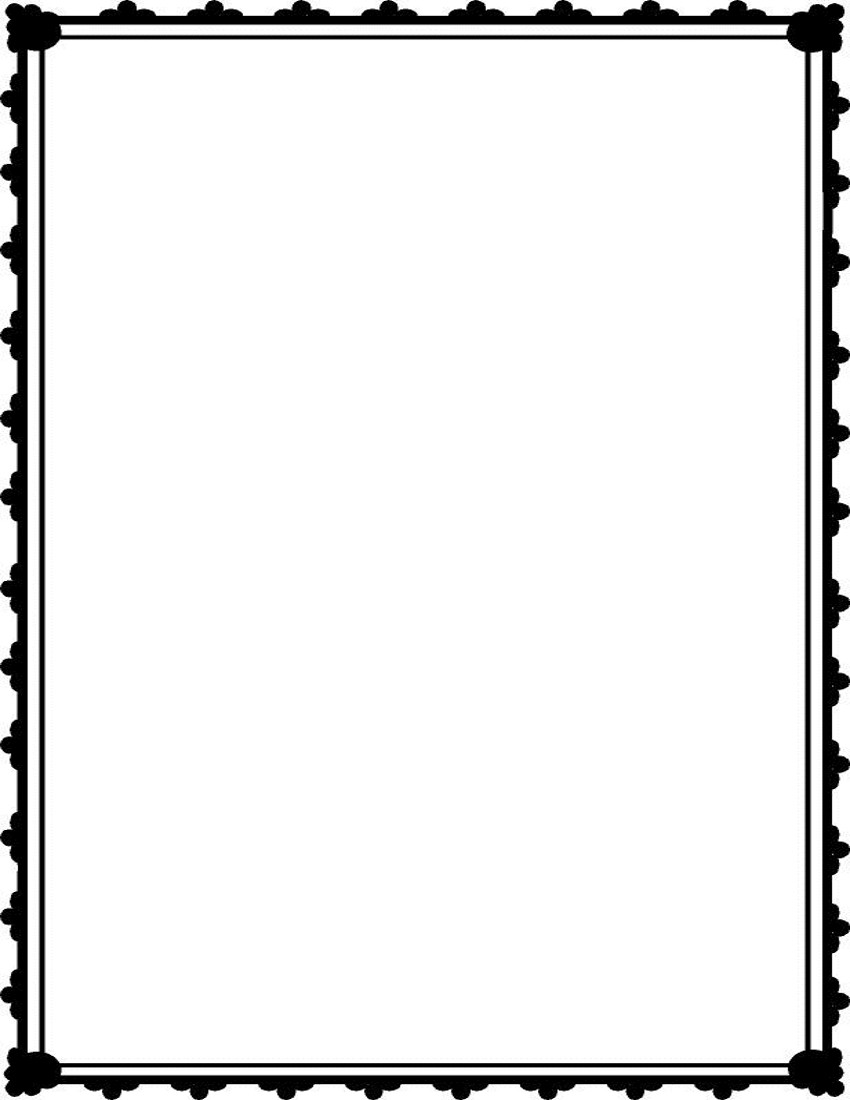 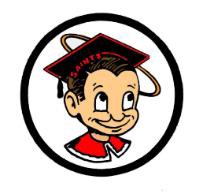 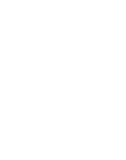 GENERALSeniors, do you want to add a quote to your senior picture?  It's easy to do!  All you need is to do is buy your yearbook before January 19th, and a link will be emailed to you to submit a quote.  Only those seniors who bought a book will be able to submit a quote.  The deadline is January 19th, so don't delay.  Order yours now.CLUBSWant a free bike? Follow Project Teen Health on Instagram (@projectteenhealth) for rules to enter our Holiday Bike Giveaway. 2 lucky students will receive brand new bikes, along with helmets and a swag bag!The GSA Club will meet TODAY at lunch in Ms. Goldin's room 221 to discuss the plans for next year. Please come and share your ideas!Yes Club:  There will be a meeting TODAY at lunch in room 353.  Come by and meet some new friends and learn how you can say “Yes” to life!Attention Close Up Washington DC, students:  Please pick up your popcorn fundraiser items from Mrs. Hennings for delivery if you have not already done so.SPORTSCongratulations to our Lady Saints Wrestling! They placed at the Rumble at the Rock Tournament.  1st place:    Vivian Garcia,                             Brenda Ballesteros   	       2nd place:   Sandra Villapando,                   Erika Sierra                 Isela Velasques                       YOU DID GREAT LADY SAINTS KEEP UP THE GOOD WORK!Finals Schedule - Wednesday, 12/13/2017					2nd Period		8:30 – 10:20					Lunch		         10:20 – 10:50					3rd Period	         11:00 – 12:50Santa Maria High School - Go, Saints!